Анонс Кубка Самарской области по стратегии и управлению бизнесом1 ноября 2013 года в Самарской области стартует масштабный всероссийский образовательный проект – чемпионат по стратегии и управлению бизнесом на базе инновационной учебной компьютерной модели по управлению компанией «Global Management Challenge» - Кубок Самарской области. Событие такого формата впервые пройдет в регионе. Принять участие в нем могут как опытные управленцы, имеющие опыт работы в компаниях, на государственной службе или в собственном бизнесе, так и студенты и аспиранты, которые только начинают свой карьерный путь.Участия в чемпионате бесплатное. Регистрация команд уже открыта на сайте globalmanager.ru.Что такое «Global Management Challenge»Global Management Challenge – это крупнейшее в мире первенство по стратегическому менеджменту, в основе которого лежит комплексный компьютерный бизнес-симулятор, имитирующий процесс управления компанией в условиях глобальной конкуренции и дающий возможность за несколько месяцев получить опыт управления компанией, равный нескольким годам работы на глобальном рынке.Чемпионат проводится уже более 30 лет, в нем принимают участие более 40 стран мира. В России чемпионат впервые прошел в 2006 году, однако за это время российские команды уже дважды становились победителями международного финала.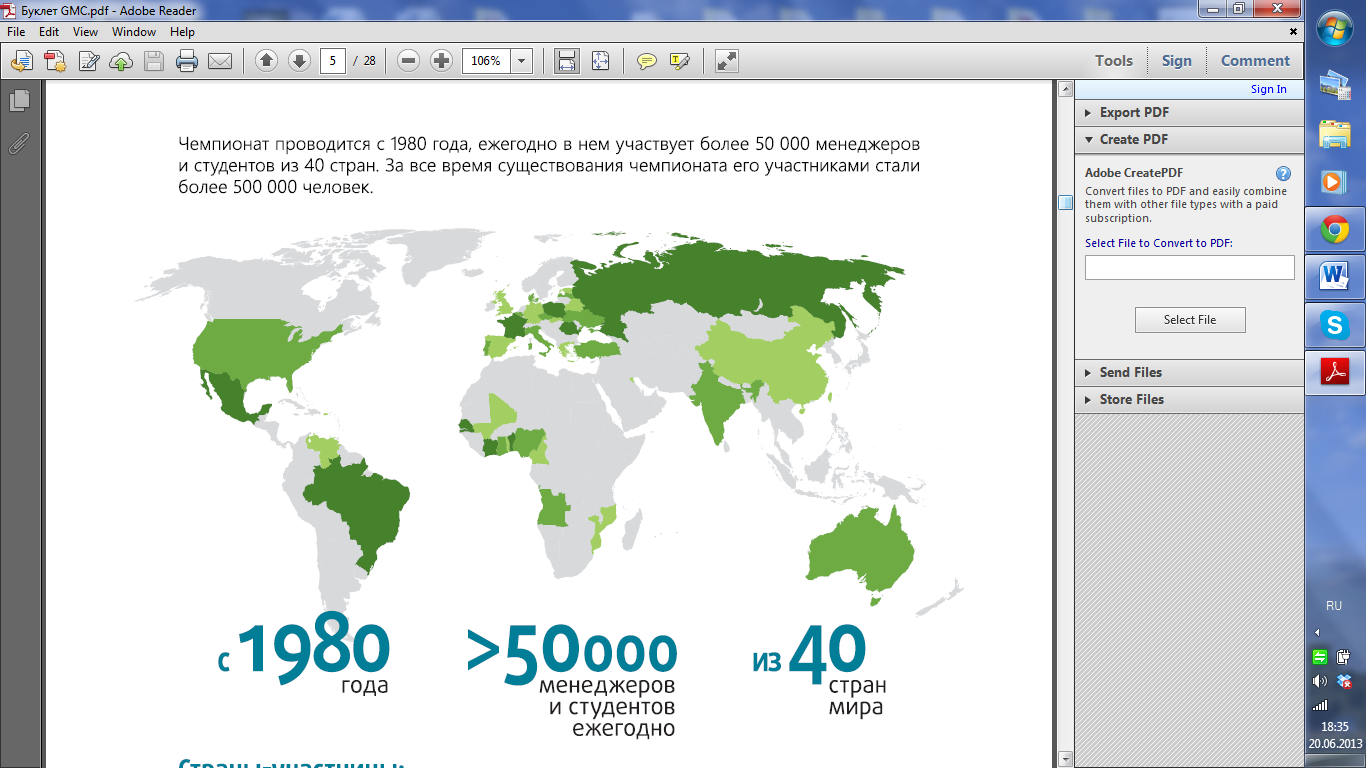 Организаторами чемпионата в России выступают Российская академия народного хозяйства и государственной службы при Президенте Российской Федерации совместно с Агентством стратегических инициатив.Проект «Чемпионат по стратегии и управлению бизнесом» в октябре 2011 года был поддержан Наблюдательным советом Агентства стратегических инициатив под председательством Владимира Путина.Организатором Кубка Самарской области является министерство экономического развития, инвестиций и торговли Самарской области (департамент развития предпринимательства).Целевая аудитория Чемпионата: студенты и аспиранты вузов региона, которые планируют карьеру в компаниях или собственном бизнесе в разных отраслях; предприниматели, открывающие собственный бизнес, и представители действующего малого и среднего бизнеса региона; слушатели и выпускники различных программ подготовки управленческих кадров.Кубок Самарской области по стратегии и управлению бизнесомПредставители компаний, вузов и государственных учреждений Самарской области поборются за звание лучшей менеджерской команды региона. 16 сильнейших команд встрется в марте на финале Кубка Самарской области по стратегии и управлению бизнесом. Две команды-победительницы (победители профессиональной и студенческой лиг) получат не только ценные призы, подарки, диплом Президентской академии о прохождении обучения по программе повышения квалификации «Стратегия и управление бизнесом», но и отправятся на всероссийский финал чемпионата, где поборются за право стать лучшей управленческой командой России и, в случае победы, представят нашу страну на мировом финале, который состоится в Сочи в апреле 2014 года.В рамках регионального форума «Линия успеха», приуроченного ко Дню российского предпринимательства, 10 июня 2013 года состоялось торжественное открытие Кубка Самарской области 2013/2014 Чемпионата по стратегии управлению бизнеса Global Management Challenge.На открытии кубка Министр экономического развития, инвестиций и торговли Самарской области А.В. Кобенко отметил: «Эффективность и конкурентность любого бизнеса - это та команда, которая этот бизнес создает и управляет им. Очень важны профессиональные компетенции, но еще более важны базовые ценности, по которым люди сходятся. Сегодняшняя задача - проявить все ваши профессиональные  компетенции в лучшем их виде. Я готов сотрудничать со всеми, для нас точно также важно формирование команды, как и в любом бизнесе, и если у Вас будет интерес поработать на благо региона, я вас с удовольствие приглашаю».Все желающим принять участие в Кубке Самарской области необходимо зарегистрироваться на Сайте Кубка - globalmanager.ru.